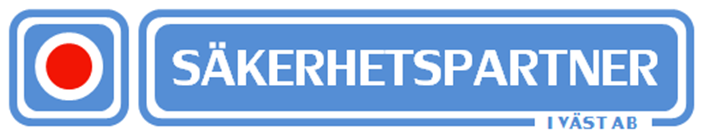 UPPSÄGNINGSBLANKETTKunduppgifterObs! Alla våra avtal har 1 års löpande uppsägningstid.Datum för uppsägning:  	(tidigast då vi mottager denna blankett)Anledning till uppsägning:  	Sista dag för åtgärd hos larmcentral:En bekräftelse på uppsägningen skickas till ovanstående adress/e-mail när vi mottagit denna blankett. 

Härmed sägs ovanstående avtal upp med Säkerhetspartner i Väst AB.Datum, ort	NamnteckningUppsägningen postas alternativ mailas till:Säkerhetspartner i Väst AB
Bilgatan 7A
442 40 Kungälvkundtjanst@spiv.seKundnamn:Kundnamn:Kundnamn:Kundnummer:Gatuadress:Gatuadress:Organisationsnummer:Organisationsnummer:Postnr:Postort:E-mail:E-mail:Kontaktperson:Kontaktperson:Telefonnummer:Telefonnummer: